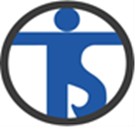 Zanimanje :							                                      Razred:Arhitektonski tehničar	2.FIZBOR UDŽBENIKA U RAZREDNOM ODJELUŠifra u PopisuNaziv(i) udžbenika i pripadajućih dopunskih nastavnih sredstavaAutor(i)Nakladnik3454ČITANKA 2 : čitanka u drugom razredu četverogodišnje srednje strukovne školeMarina Čubrić, Davorka Horvatek-Modrić, Ruža Križan-SirovicaŠK1313HRVATSKI JEZIK 2 : udžbenik za 2. razred četverogodišnjih strukovnih školaMarina ČubrićŠK1313HRVATSKI JEZIK 2 : radna bilježnica za 2. razred četverogodišnjih strukovnih školaMarina ČubrićŠK3123TEAM DEUTSCH NEU 2 : udžbenik njemačkog jezika za 2. razred gimnazije i četverogodišnjih strukovnih škola, 7. godina učenja s pripadajućim audio CD-omÁgnes Einhorn, Ursula Esterl, Elke Körner, Eva-Maria Jenkins-Krumm (Grammatik), Aleksandra Kubicka, Ljubica MaljkovićKLETT3123TEAM DEUTSCH NEU 2 : radna bilježnica njemačkog jezika za 2. razred gimnazije i četverogodišnjih strukovnih škola, 7. godina učenjaÁgnes Einhorn, Ursula Esterl, Elke Körner, Eva-Maria Jenkins-Krumm (Grammatik), Aleksandra Kubicka, Ljubica MaljkovićKLETT3288MATEMATIKA 2 : udžbenik i zbirka zadataka iz matematike za drugi razred gimnazije i tehničke škole, 1. polugodišteZvonimir Šikić, Kristina Jelena Penzar, Snježana Šišić, Damir ŠišićPROFIL3288MATEMATIKA 2 : udžbenik i zbirka zadataka iz matematike za drugi razred gimnazije i tehničke škole, 2. polugodišteZvonimir Šikić, Kristina Jelena Penzar, Snježana Šišić, Damir ŠišićPROFIL3477RAČUNALSTVO: udžbenik s višemedijskim nastavnim materijalima u četverogodišnjim strukovnim školama-  2-godišnji-program učenjaD. Grundler, S. ŠutaloŠK2886FIZIKA 2 : udžbenik za 2. razred srednjih strukovnih škola s trogodišnjim programom fizikeJakov LaborALFA2886FIZIKA 2 : zbirka zadataka za 2. razred srednjih strukovnih škola s trogodišnjim programom fizikeJakov LaborALFA1834HRVATSKA I SVIJET 2 : udžbenik za 2. razred strukovnih školaMiroslav Akmadža, Mario Jareb, Zdenko Radelić, Robert SkenderovićALFA1147GEOGRAFIJA HRVATSKE : udžbenik za 2. razred srednjih strukovnih školaInes KozinaŠK643ODVAŽNI SVJEDOCI : udžbenik vjeronauka za 2. razred srednje školeViktorija Gadža, Nikola Milanović, Rudi Paloš, Dušan VuletićSALESIANA891NACRTNA GEOMETRIJA: udžbenik za 1. i 2. razred graditeljskih tehničkih školaLana LipošinovićELEMENT2927LIKOVNA UMJETNOST 1: udžbenik iz likovne umjetnosti za 1. razred srednjih škola s dvogodišnjim i četverogodišnjim programomNatalija Stipetić-Čus, Zrinka Jurić-Avmedoski, Blanka Petrinec-Fulr, Elen ZubekALFA3227NEW HEADWAY FOURTH EDITION INTERMEDIATE STUDENT'S BOOK : udžbenik engleskog jezika za 1. i 2. razred gimnazija i 4-god. strukovnih škola, prvi strani jezik; 2. i 3. razred 4-god. strukovnih škola, prvi strani jezik; 4. razred gimnazija i 4-god. strukovnih škola, drugi strani jezikJohn Soars, Liz SoarsOXFORD3227NEW HEADWAY FOURTH EDITION INTERMEDIATE WORKBOOK B : radna bilježnica za engleski jezik, 2. razred gimnazija i 4-god. strukovnih škola, prvi strani jezik; 3. razred 4-god. strukovnih škola, prvi strani jezik; 4. razred gimnazija i 4-god. strukovnih škola, drugi strani jezikJohn Soars, Liz SoarsOXFORDOPTEREĆENJE SILAMA 2Boris BehaimSUPERNETNAPOMENA: Udžbenik iz Vjeronauka se na kupuje jer se koristi školskiNAPOMENA: Udžbenik iz Vjeronauka se na kupuje jer se koristi školskiNAPOMENA: Udžbenik iz Vjeronauka se na kupuje jer se koristi školski